الاستيعاب التحريري للمرحلة الثانيةالمحاضرة رقم 30 Le courier des lecteursبريد القراءالتمارين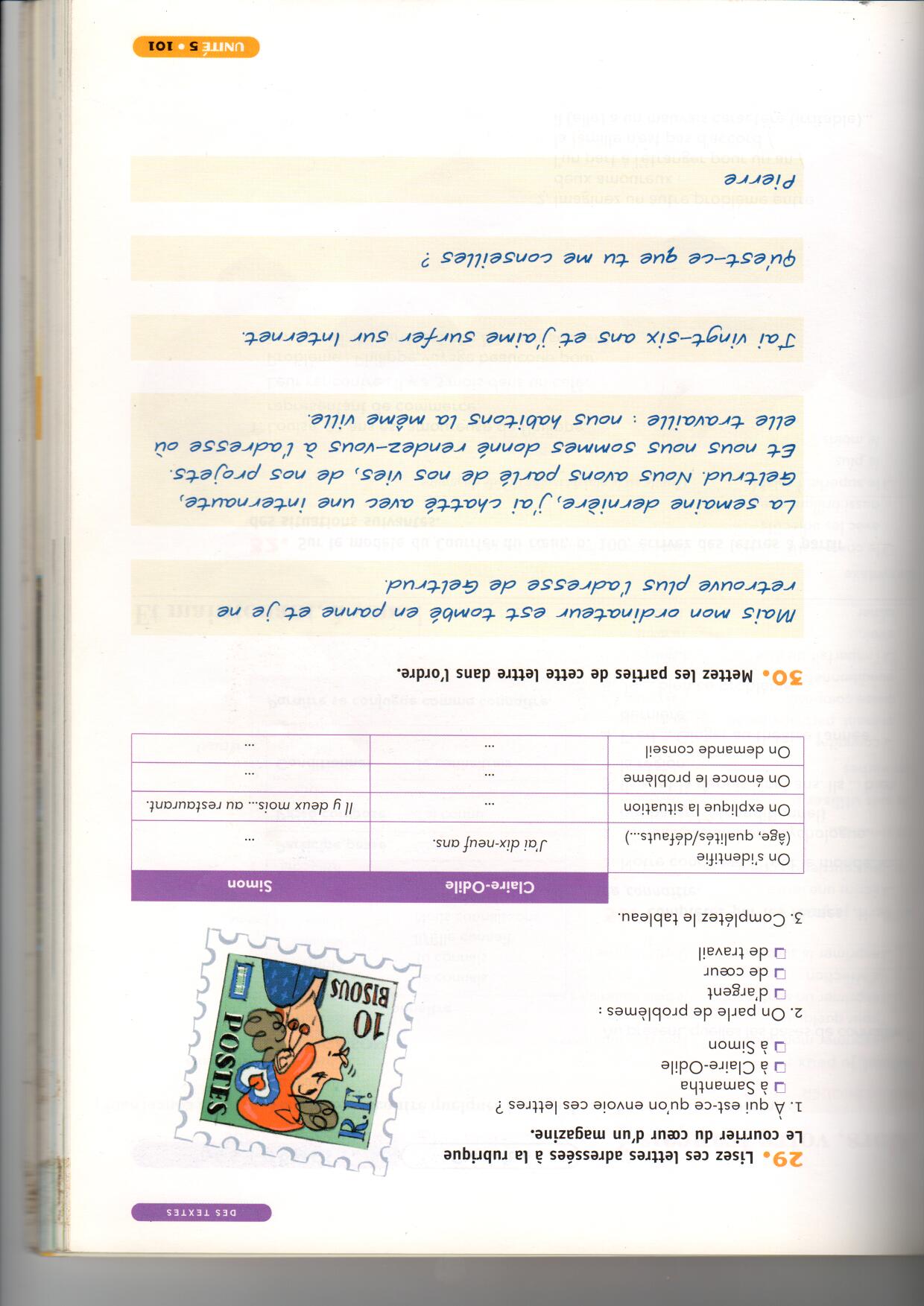 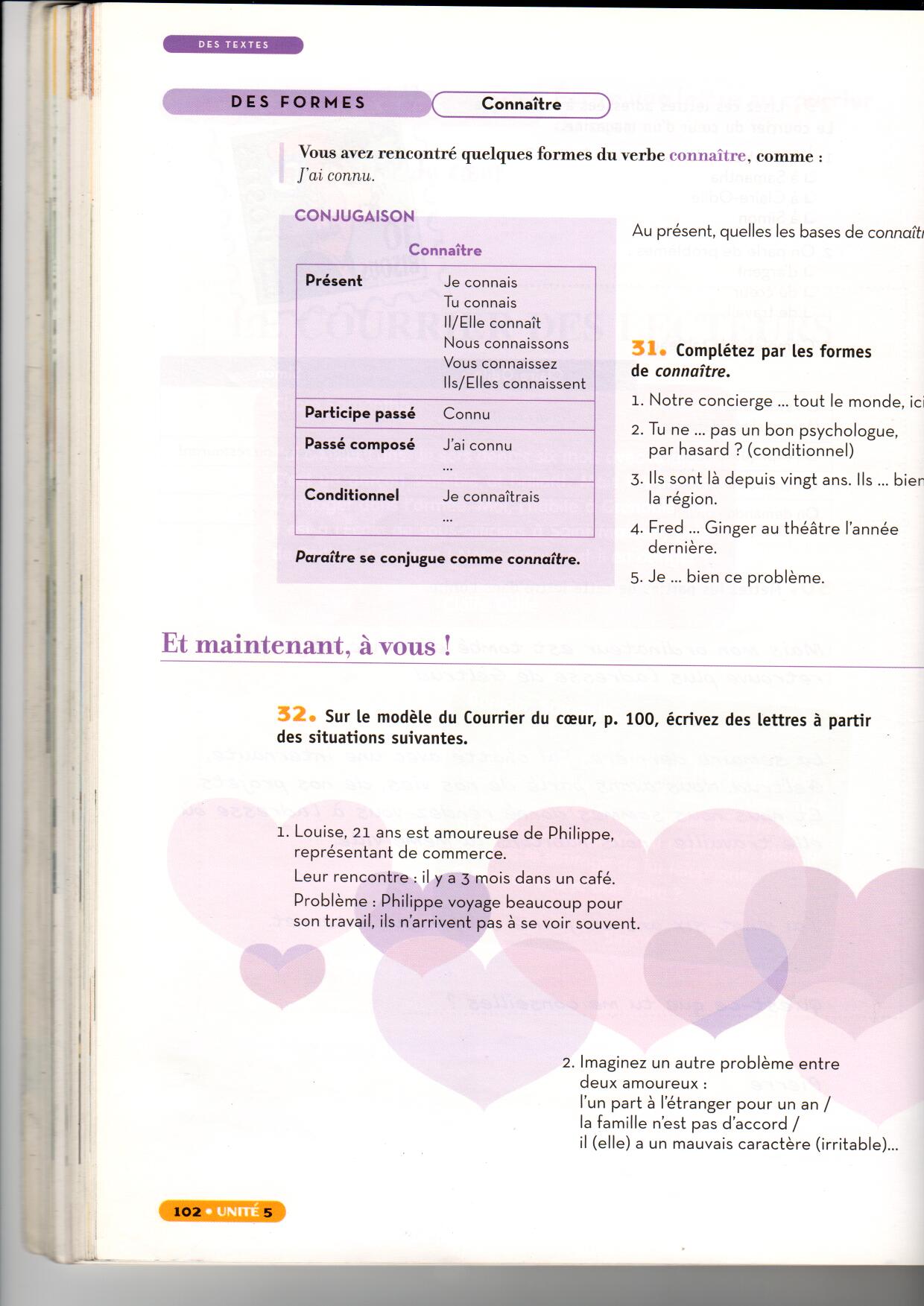 